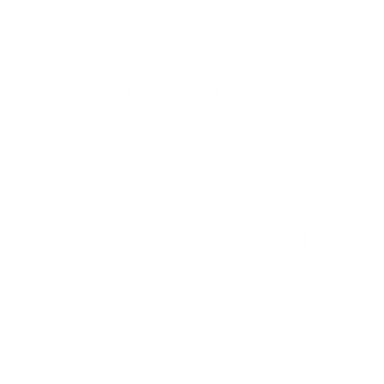 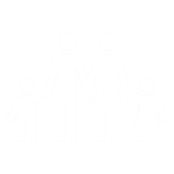 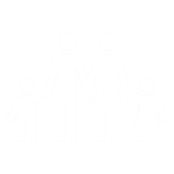 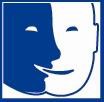 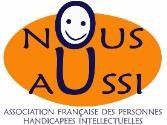 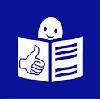 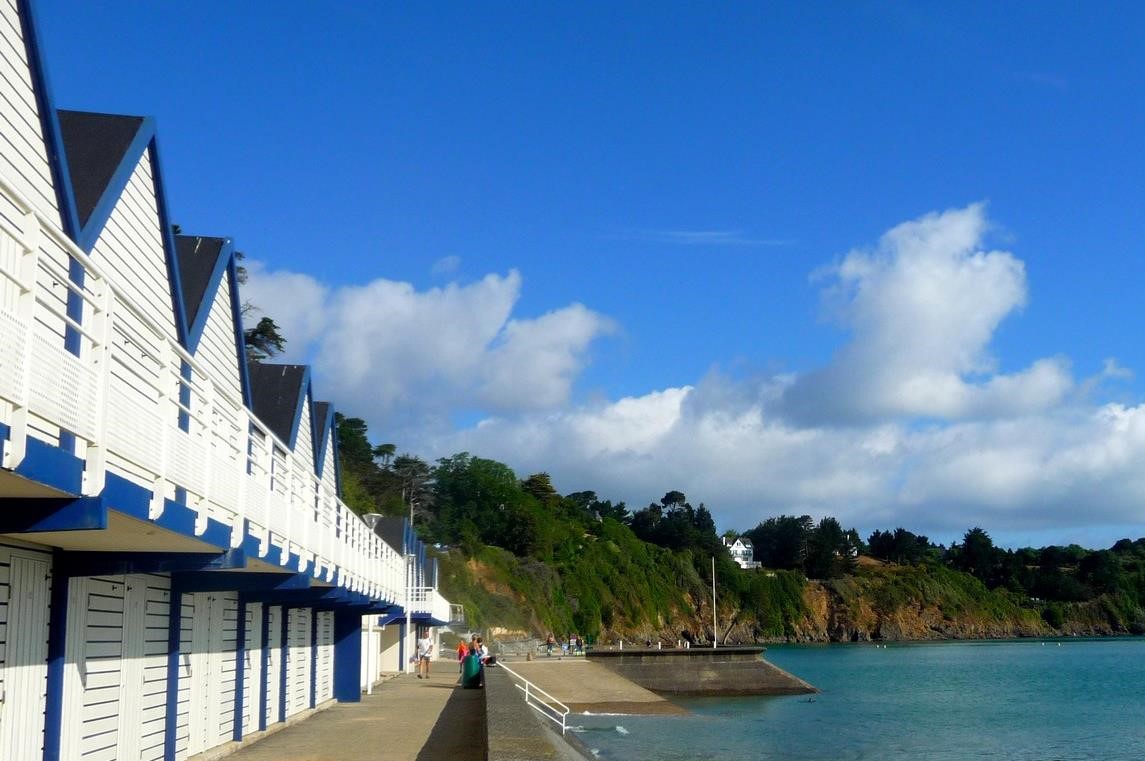 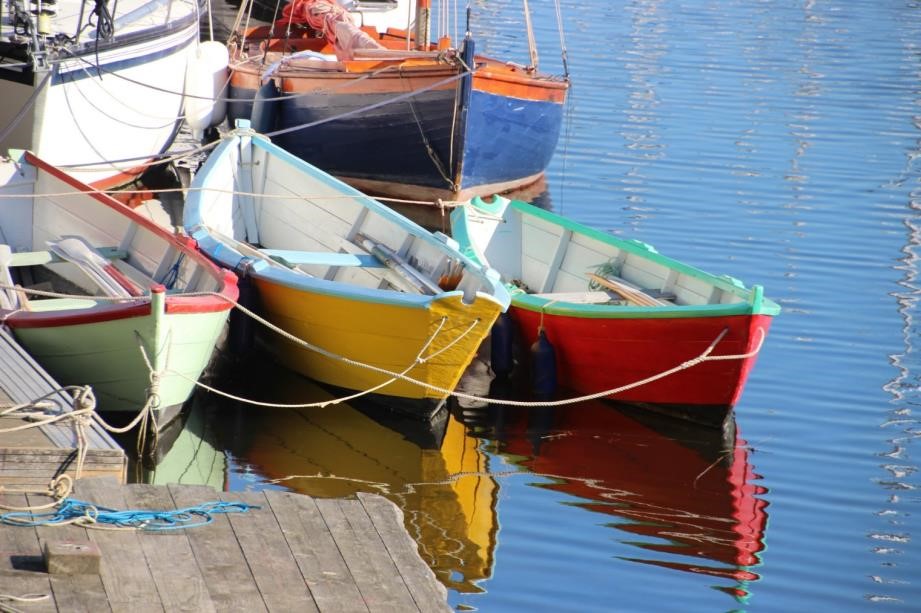 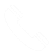 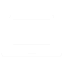 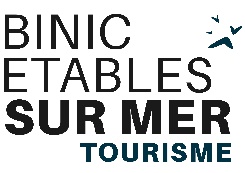 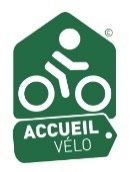 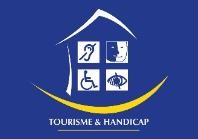 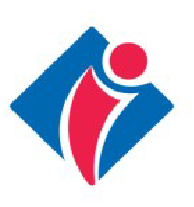 Binic-Etables-sur-Mer est proche de beaux sites à visiter……………....Page 4Les plages de Binic-Etables-sur-Mer.............................................................Page 7Les balades en bateau.......................................................................................Page 9 Les sports sur la mer.........................................................................................Page 11Les marées............................................................................................................Page 13Les animations importantes de Binic-Etables-sur-Mer...........................Page 14Pour sortir et s’amuser…………………………………………………………………Page 17Pour rencontrer des animaux…………………………………………………….….Page 18 Pour les enfants…………………………………………………………………….……..Page 20Liste des activités à l’extérieur…………………………………………….….…….Page 23Cours pour apprendre à peindre, sculpter, coudre…………………………..Page 27Cinéma et galeries d’art……………………………………………………………......Page 29Les bâtiments anciens que l’on peut voir à Binic-Etables-sur-Mer…..Page 30Liste des musées…………………………………………………………………………..Page 33Les châteaux et abbaye près de Binic-Etables-sur-Mer…………………...Page 36Pour se promener………………………………………………………….....................Page 37Les produits locaux de Binic-Etables-sur-Mer…………………………..........Page 38Pour faire les gourmands………………………………………………………………Page 40 Liste des restaurants………………………………………………………………Page 42 Liste des hôtels……………………………………………………………..............Page 48Liste des aires de camping-cars et des campings……………...……..Page 50Liste des boutiques……………………………………………………….............Page 53Pour la santé………………………………………………………………...............Page 62Numéros utiles……………………………………………………………...............Page 64Pour venir à Binic-Etables-sur-Mer………………………………………….Page 66L’île de Bréhat :
L’île de Bréhat est appelée l’ile aux fleurs.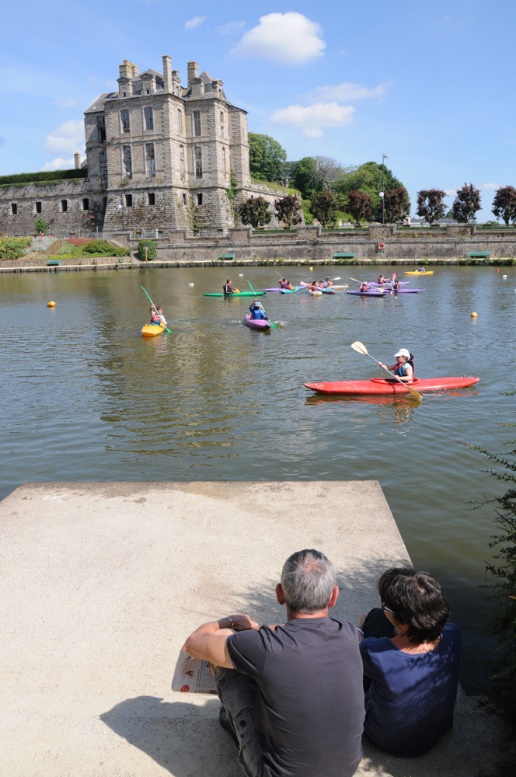 
Les Petites Cités de Caractère :Les Petites Cités de Caractère sont des petites villesqui ont gardé leurs petites rues anciennes, leur château.
Saint-Brieuc :Saint-Brieuc a un port, des rues anciennes,elle a aussi un marché.Au marché on peut goûter des produits locaux,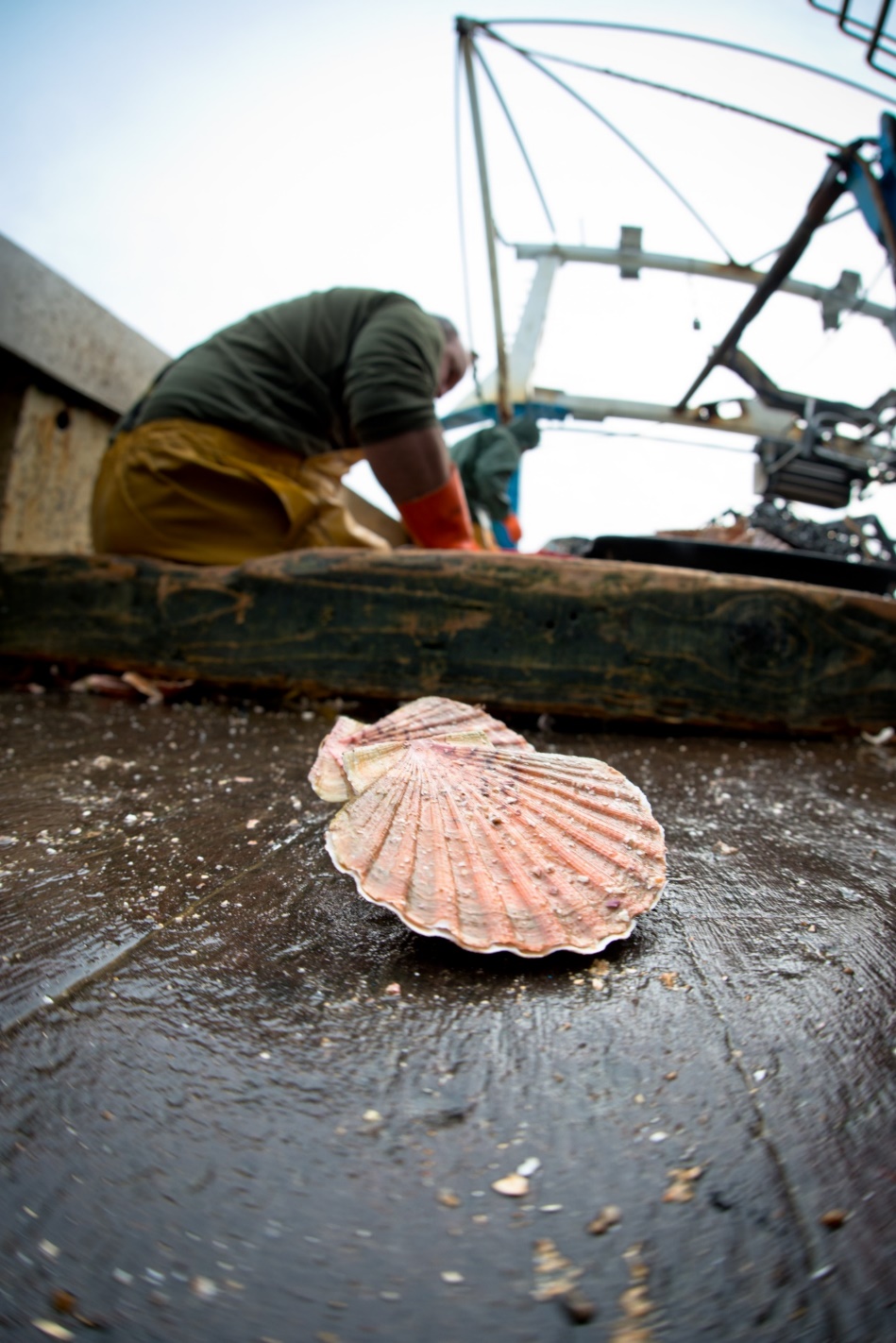 les produits locaux c’est de la nourriture fabriquée sur place.Chaque région a ses produits locaux différents.
Saint-Quay-Portrieux :C’est une ville au bord de la mer avec un port.Les pêcheurs ramènent au portde la coquille Saint Jacques.La coquille Saint Jacques est un coquillagequi se mange.Le cap d’Erquy et le Cap Fréhel :Les caps d’Erquy et de Fréhel sont en grès rose,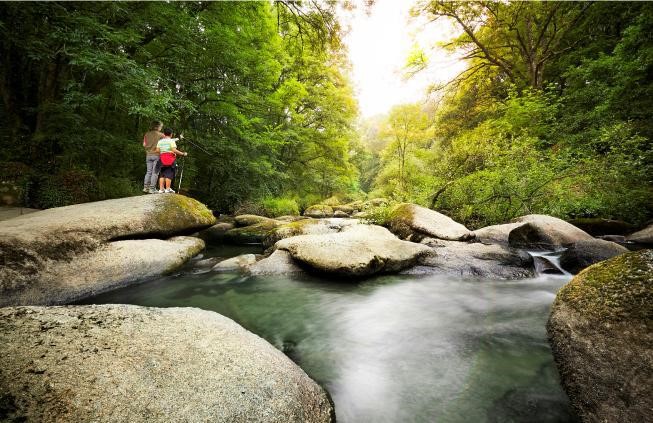 le grès est un type de pierre.Les caps d’Erquy et de Fréhel sont recouverts de landes,
la lande est un groupe de plantes très petites.
Elles résistent bien aux vents très forts.
La lande peut avoir plein de couleurs différentes.Les Chaos du Gouët : 
Un chaos est un tas de gros rochers,
ces rochers peuvent avoir des formes 
qui font penser à des animaux ou des objets.
Les Chaos du Gouët se trouvent sur une rivière.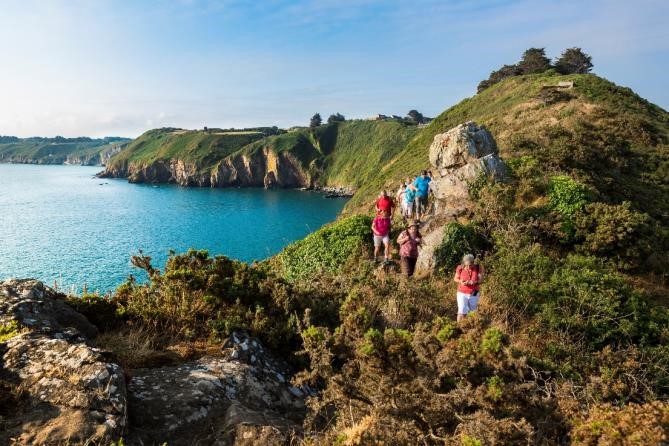 Les falaises de Plouha :
Depuis les falaises de Plouha,
Il y a des très belles vues sur la Baie de Saint-Brieuc.
Un petit port se trouve aux pieds des falaises de Plouha,
c’est le port de Gwin Zegal.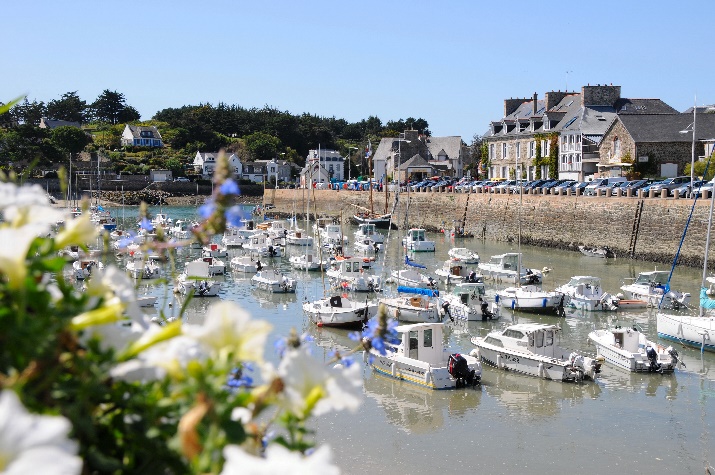 Pléneuf-Val-André : 
Pléneuf Val André est une ville 
avec une très grande plage pour se promener.Pléneuf Val André a un ancien port.
Elle a aussi de belles maisons anciennes.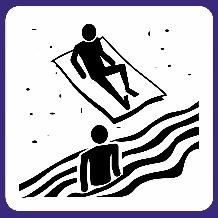 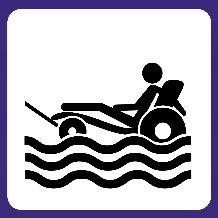 Binic-Etables-sur-Mer a 5 plages :La plage du Moulin.
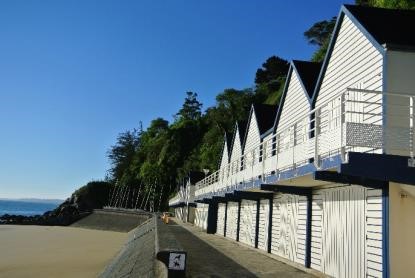 La plage de la Banche.La plage de la Banche a une piscine d’eau de mer.La plage du Corps de Garde.La plage de l’Avant-Port.La plage des Godelins.On peut voir des cabines de plage à la plage des Godelins. 
Les cabines de plage sont des petites maisons en bois 
qui permettent de se changer avant d’aller se baigner.Les plages sont surveillées en juillet et août 
sauf la plage du Corps de Garde.Les plages de Binic-Etables-sur-Mer sont accessibles 
pour les personnes en fauteuil roulant
sauf la plage du Corps de Garde.
Des tiralos peuvent être prêtés.
Il faut les demander au poste de secours.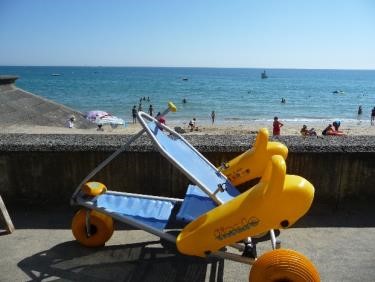 Des tapis de mise à l’eau sont installés à la plage de la Banche 
et à la plage du Moulin
du 1er mai au 30 septembre.Du 15 avril au 14 octobre : 
Les chiens peuvent aller sur toutes les plages
avant 9h et après 20h30. 
Du 15 octobre au 14 avril : 
Les chiens sont interdits 
sur la plage du Moulin 
et la plage de la Banche.
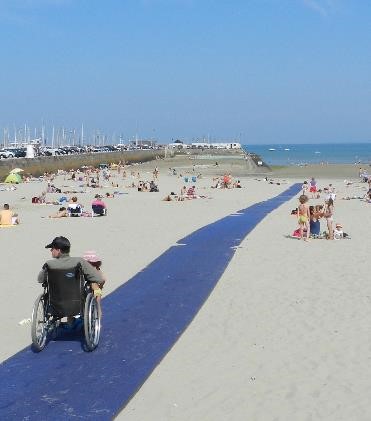 Visite de l’île de Bréhat.Le bateau pour l’île de Bréhat part de la pointe de l’Arcouest. 
La pointe de l’Arcouest se trouve à côté de Paimpol. 
Il est aussi possible de faire le tour de l’ile en bateau 
ou de partir du port de Binic-Etables-sur-Mer 
pour aller sur l’ile de Bréhat.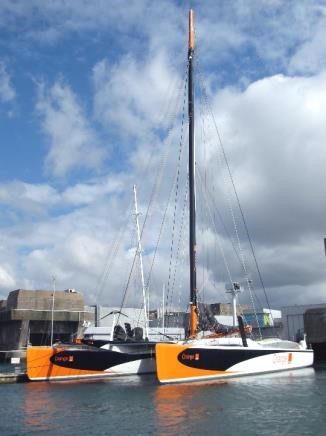 Balade en catamaran.
Un catamaran est un bateau avec 2 coques. 
La coque est la partie du bateau qui flotte sur l’eau.
Maestro Croisières 
02 96 73 60 12 
www.maestrocroisieres.wifeo.com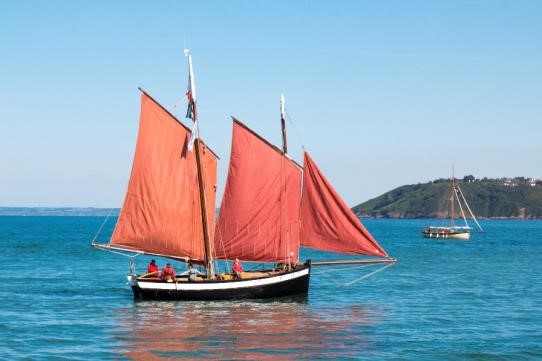 
Balade sur un vieux gréement. 
Un gréement est un vieux bateau en bois 
qui a servi à pêcher des poissons.
Il sert maintenant à faire des balades.
voilesettraditions.frBalade en bateaupour voir des oiseaux.Armor Navigation 02 96 91 10 00 
www.armor-navigation.comFaire de la plongée.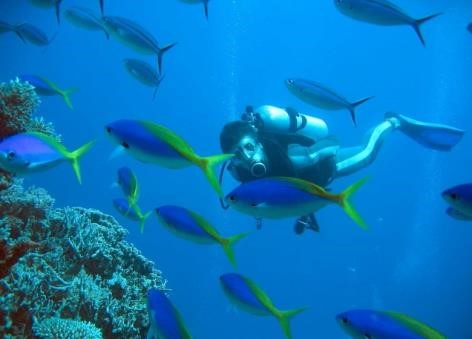 La plongée veut dire aller sous l’eau avec des bouteilles à oxygène.Les bouteilles à oxygène permettent de respirer sous l’eau.La plongée permet de voir les poissons, les rochers,les plantes du fond de la mer.Armor Plongée 
06 09 21 09 90 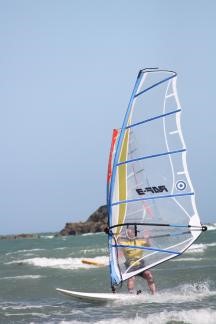 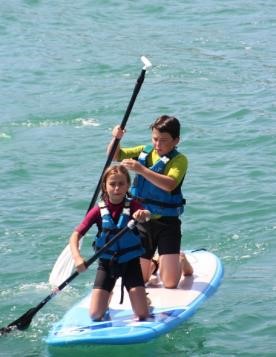 www.armorplongee.comPlanche à voile, paddle. Pôle Nautique, Quai de l’Aber Wrac’h02 96 73 38 45 www.polenautiquesudgoelo.fr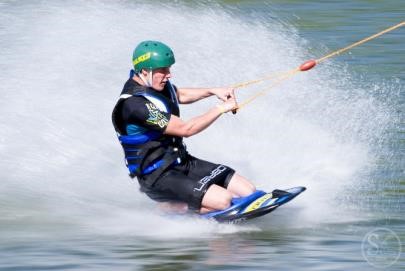 BZH Wake Park.Wakeboard, ski nautique.Étang du Loup à Dolo 09 72 86 25 59 bzhwakepark.comKayak 
Avel vor à Saint-Quay Portrieux06 63 15 70 20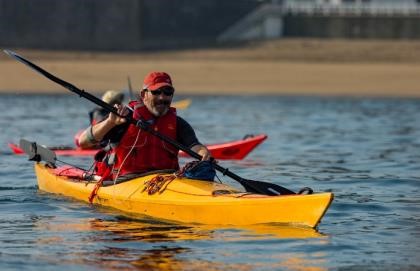 Guy Kayak06 02 06 40 58Pôle Nautique, Quai de l’Aber Wrac’h02 96 73 38 45 www.polenautiquesudgoelo.frLes marées.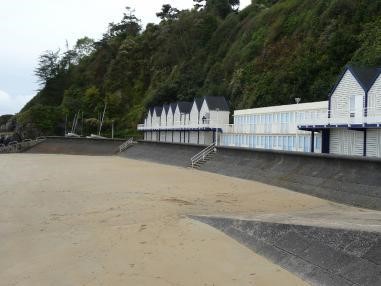 La hauteur de la mer change tout au long de la journée, ce sont les marées.La mer descend pendant 6 heures.Puis la mer remonte pendant 6 heures. Quand la mer est au plus bas, c’est la marée basse. Quand la mer est au plus haut, c’est la marée haute.						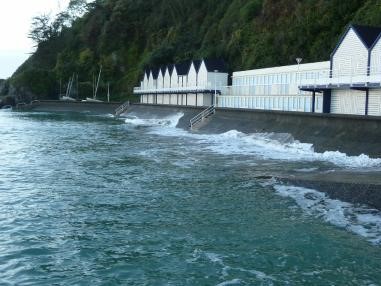 Pendant les grandes marées, la mer se retire très loin, une grande partie de sable est découverte. 
Quand la mer revient, elle remonte très haut,et toute la plage est recouverte.Il est possible de se balader avec un guide sur l’estran pour voir les animaux et coquillages qui y vivent.L’estran est la partie de sable découvertependant les grandes marées.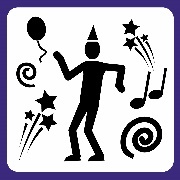 
Février :Salon des Vins et de la Gastronomie.Trail Glazig.Mars :Festival de littérature Les Escales.La littérature concerne tout ce qui est écrit ou parlé comme les livres ou les contes.Mai :Binic Fête la Morue tous les 2 ans.Juin :Festival Lyncéus de littérature et cinéma.La littérature concerne tout ce qui est écrit ou parlé comme les livres ou les contes.Tout l’été :Spectacle de marionnette Guignol.Festival Place aux Mômes, spectacles pour les enfants.
Juillet :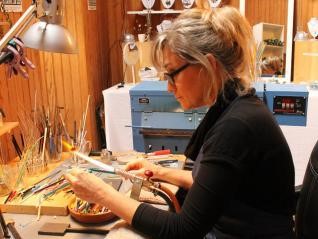 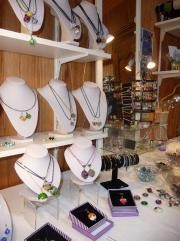 Marché des créateurs.Festival de musique Folk and Blues.Août :		Vide-greniers.Un vide-grenier consiste à vendre des objets 
dont on ne se sert plus.Couleurs de Bretagne, concours de peinture.Festival Grain de Pirates, rassemblement de pirates tous les 2 ans.Concours de billes.Septembre :Journées du Patrimoine.Un château ou un phare font partie du patrimoine d’une ville. Octobre :Festival de musique les Heures Musicales.Fête de la châtaigne.Novembre et décembre :Marchés de Noël.Il est possible de voir toutes les animations 
sur notre guide des animations, 
et sur le site internet www.binicetablessurmer.comPiscine Goëlys.Rue Pierre de Coubertin 02 96 69 20 10 www.piscinegoelys.frEscape Game.Un escape game est un jeu qui se passe dans une pièce.Dans la pièce, il faut répondre à des questions, 
trouver des objets ou des clés 
pour pouvoir sortir de la pièce.
Heure et KRue du Bignon à Plérin 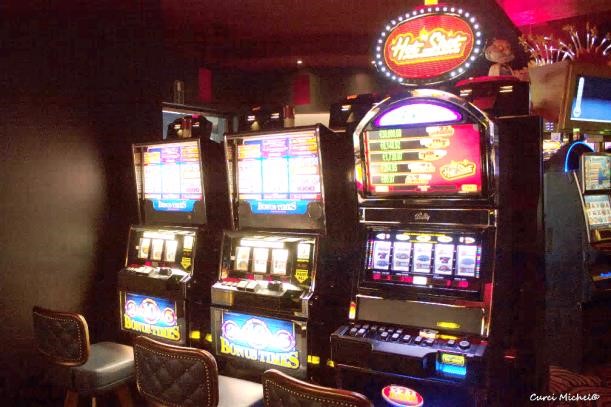 07 86 96 47 01 www.heure-et-k.comCasino de Saint-Quay-Portrieux.Un casino est un lieu où il est possible de jouer de l’argent. Les jeux d’argent peuvent être des jeux de carte, 
des jeux de dés, ou des machines à sous.6 boulevard du Général de Gaulle à Saint-Quay-Portrieux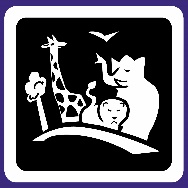 Zooparc de Trégomeur 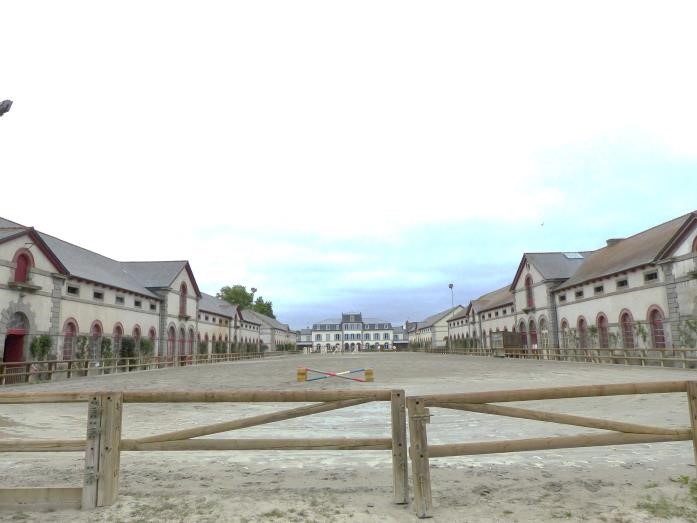 à Trégomeur 02 96 79 01 07 www.zoo-tregomeur.comHaras national de LamballePlace du champ de foire à Lamballe 02 96 50 06 98 www.haras-lamballe.comPour rencontrer des animaux.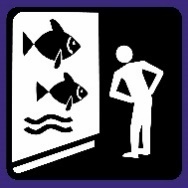 Terrarium de Kerdanet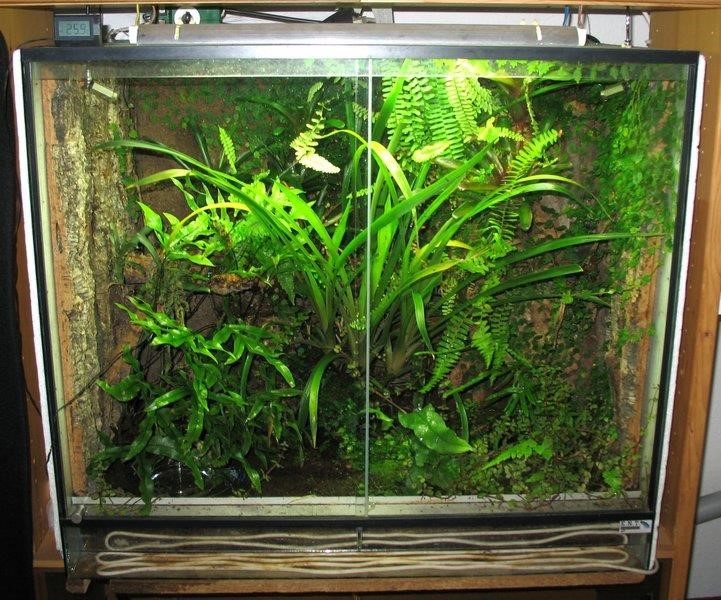 38 chemin de kerdanet à Plouagat02 96 32 64 49 
www.terrariumdekerdanet.over-blog.comOcéaonopolis à BrestPort de plaisance du Moulin Blanc02 98 34 40 40www.oceanopolis.comGrand aquarium de Saint-MaloAvenue du Général Patton à Saint-Malo02 99 21 19 00www.aquarium-st-malo.com
Centre de loisirs Cap Découverte 02 96 69 28 48Centre de loisirs Les Diablotins 02 96 73 76 11Centre de loisirs Cap à Cité 02 96 70 75 38Garderie Potes et Potiron 02 96 69 24 04Manège enfantEsplanade de la Banche 06 71 41 65 10Le jeu de l’oie.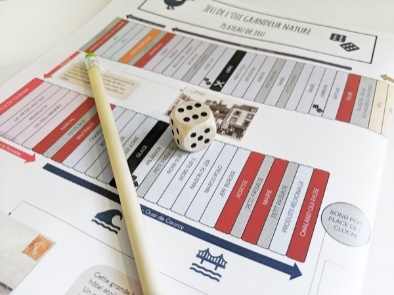 Jeu pour les enfants de 6 à 10 ans.
Ce jeu dure à 1h45.Ce jeu coûte 3€ pour toute la famille
Une chasse au trésor est un jeu.Il faut répondre à des questionsou trouver des chiffres ou des lettres sur des bâtiments pour trouver un trésor à la fin du jeu.Le secret d'Armandine.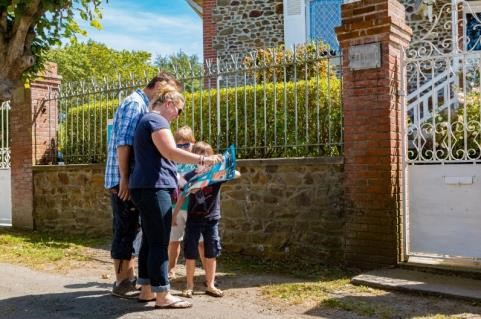 Chasse au trésor pour les enfants de 6 à 10 ans.
Ce jeu dure 1h45. Ce jeu coute 10€ pour toute la famille.
Les challenges urbains.Ce sont des jeux 
où il faut trouver des endroits rapidement.Il faut prendre en photo ces endroits 
avec un téléphone.Ces jeux sont gratuits.La quête des korrigans.Jeu de rôle pour les enfants de 3 à 12 ans. 
Un jeu de rôle consiste à faire semblant d’être un personnage. 
Dans ce jeu, il faut faire semblant d’être un korrigan 
qui doit trouver des signes dans les arbres 
et faire des jeux.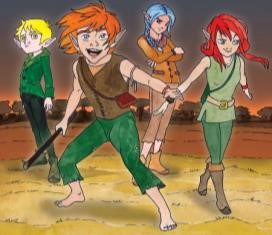 Ce jeu dure 1h45. Ce jeu coute 15€ pour 4 personnes.Accrobranche
Lantic Parc Aventure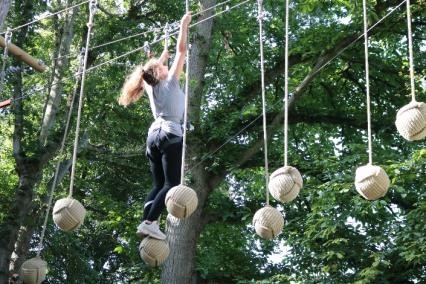 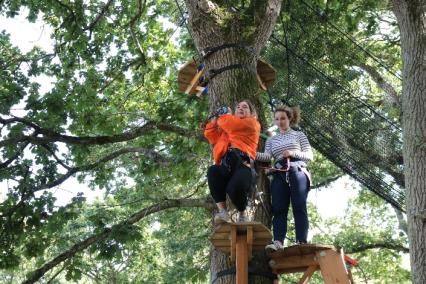 Les étangs à Lantic 06 42 71 73 25 / 07 68 40 92 57 www.lanticparcaventure.bzhParc Aventure Indian Forest.Domaine de Bléseaubois à Morieux 02 96 32 80 80 / 06 22 63 70 48 www.aventure-nature.com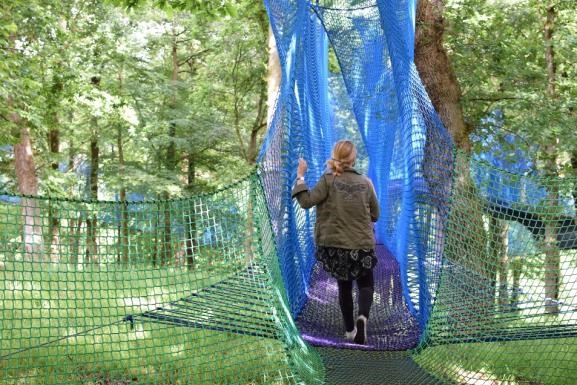 Parcours dans les arbres.Hisse et Ho !Dans la vallée du char à bancs à Plélo 06 75 03 13 42 gwezbout@gmail.comLocation de vélo.Rue du Bignot06 10 80 79 22
www.baladebike.com
Location de vélos.
06 09 94 58 42
www.armorcycles-shop.frRéparation de vélos.
06 12 41 60 05
www.ericetrustine.fr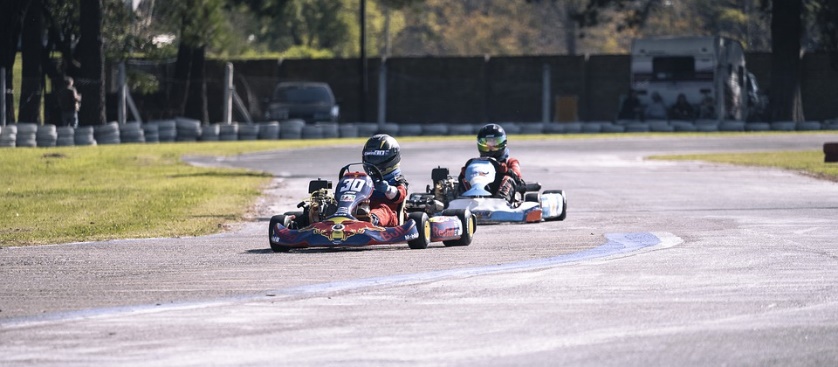 Karting 
Kerlabo à Cohiniac06 75 78 47 32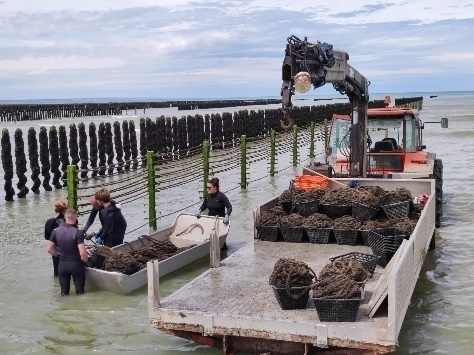 Visite d’un parc à moules de bouchot.Le parc à moules est l’endroit où grandissent les moules.Le panier iodé.02 96 32 74 99Labyrinthe de maïsDans un labyrinthe, il faut retrouver son chemin.dans un champ de maïs.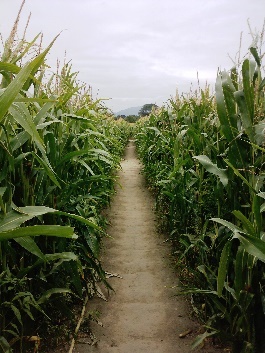 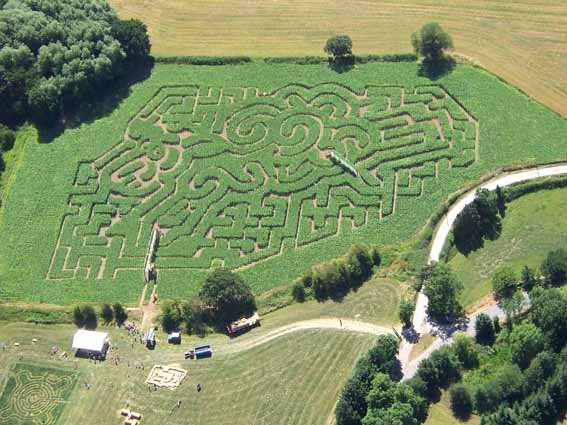 C’est un jeu.Rue de la Ville Méron à Lantic 07 49 00 44 92www.lafermedesouslaville.frTennis.On peut faire du tennis dehors 
ou dans une salle. Binic côté courts : 02 96 73 39 90.Tennis Etables-sur-Mer : 06 63 41 14 98.Danses bretonnes.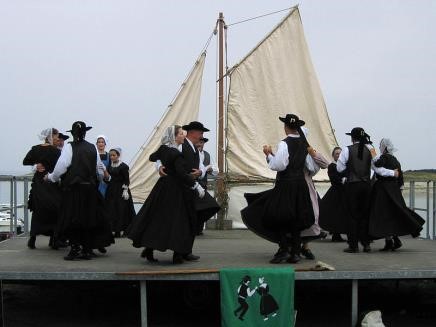 Les danses bretonnes sont des danses anciennes, qui viennent de la région Bretagne. Binic-Etables-sur-Mer se situe en Bretagne.Square Rémi Colin ou Salle de la Vigie07 61 50 33 29Il est possible de se balader avec un guide sur l’estran pour voir les animaux et coquillages qui y vivent.L’estran est la partie de sable découvertependant les grandes marées.M Jean
06 35 92 00 33 monsieur-jean.frCours pour apprendre à peindre ou sculpter.Carré d’Art Salle de l’Estran 
06 73 53 84 43 
www.carredart22.over-blog.comCours pour apprendre à peindre ou sculpter.Centre de ressourcement et bien être Terre Vive8 bis rue de la Ville Méron à Lantic02 96 71 58 78 
www.terre-vive.netCours pour apprendre à coudre.Sofi Loran 
06 72 87 49 15 www.sofiloran.frCours pour apprendre la cuisineAteliers cuisine avec Court Bouillon
gaelle@ateliers-court-bouillon.comBalades pour connaître les plantes
Association les simples de nos jardins, balades végétales
06 78 68 18 31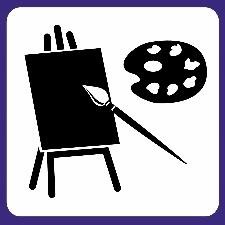 Cinéma : Cinéma le Korrigan Place Heurtel www.binic-etables-sur-mer.fr/cinema-le-korrigan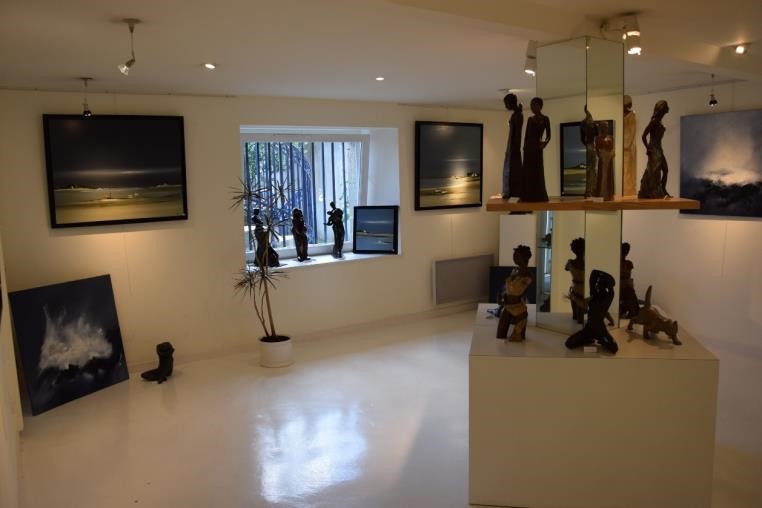 Galeries d’art :Galerie d’Art Athéna2 quai Jean Bart 02 96 73 30 73 
   www.galeriedart-athena.comLa Galerie 
Rue Touroux02 96 73 39 92Le port :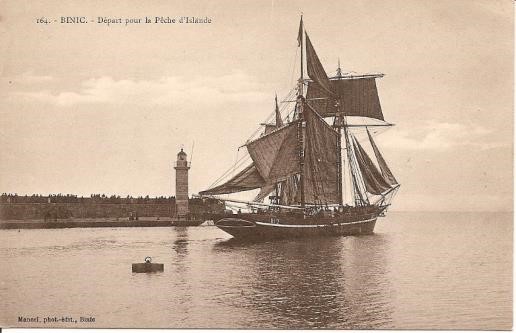 Le port de Binic-Etables-sur-Mer a été le premier portpour la pêche à la morue. La morue est un poisson qui vit dans les mers froides.De grands bateaux sont partis pêcher la morue.Sur le port on peut voir le phare. 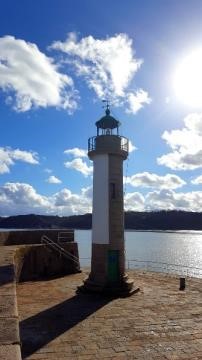 Le phare guide les bateaux pour rentrer dans le port.Les adultes peuvent visiter le port avec un guide, tous les lundis en été.Les enfants peuvent faire un jeu avec un guide, pour connaître l’histoire du port.Les familles peuvent visiter le port en faisant un jeu.La station balnéaire des Godelins :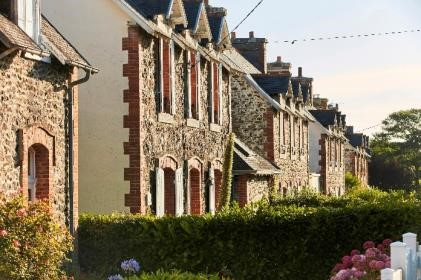 Une station balnéaire est un quartier de ville au bord de la mer. Les gens viennent pour les vacances.Ils s’installent dans des hôtels ou des maisons de vacances. La station balnéaire des Godelins a été construite au temps des trains à vapeur.Les familles peuvent visiter la station balnéaire en faisant un jeu.Le viaduc des Pourrhis :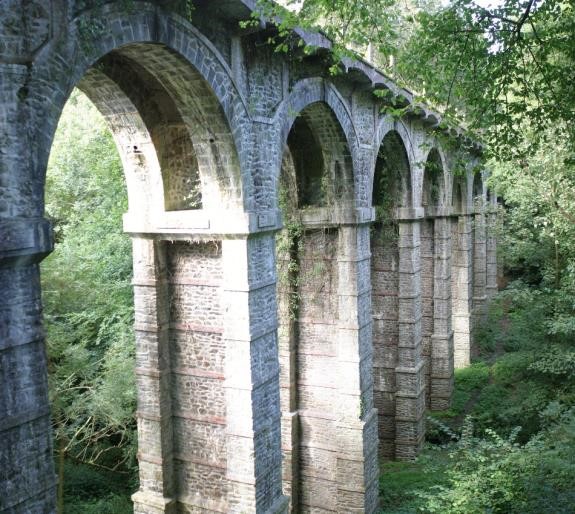 Un viaduc est un grand pont.Les trains à vapeur sont passés sur le Viaduc des Pourrhis. Maintenant on passe sur ce viaduc à pied ou en vélo.La chapelle Notre-Dame d’Espérance :La chapelle Notre-Dame d’Espérance est un cadeau pour la Vierge Marie.Depuis la chapelle Notre-Dame d’Espérance on peut voir revenir de loin les bateaux.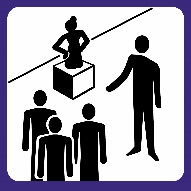 Le musée de Binic Le musée de Binic raconte l’histoire de la pêche à la morue. 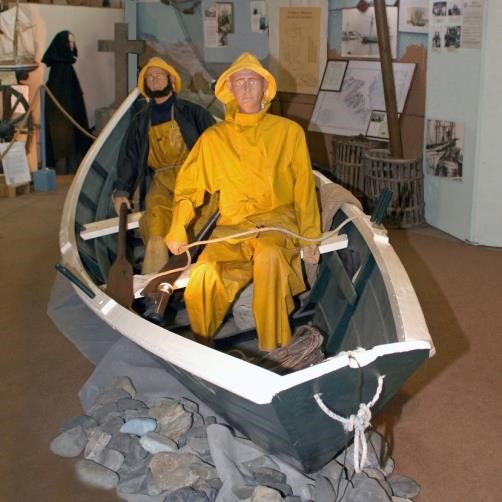 La morue est un poisson qui vit dans les mers froides.De grands bateaux sont partis pêcher la morue. Le musée de Binic est ouvertdu 1er mai au 30 septembre, tous les jours de 14h30 à 18h.Le musée est fermé le mardi en mai et en septembre. 02 96 73 37 95 Musée de la résistance en ArgoatLe musée de la Résistance permet de se souvenir des personnes qui ont résisté aux allemands, pendant la dernière guerre.Les allemands ont été les ennemis des français, pendant la dernière guerre.Pôle de l’étang-neuf à Saint-Connan02 96 47 17 66www.etangneufbretagne.comMusée Milmarin.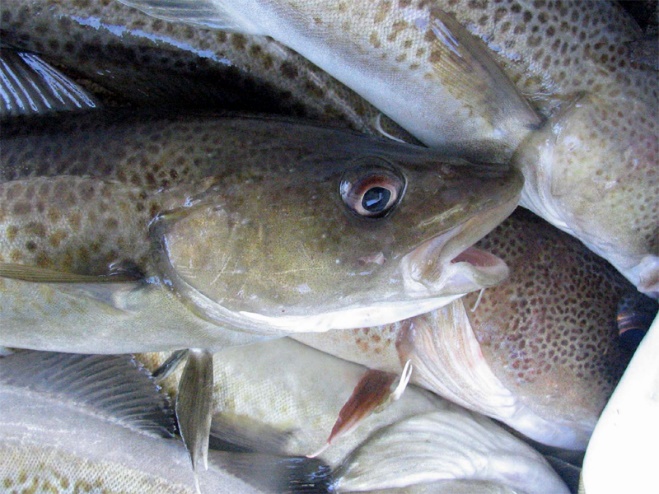 Le musée Milmarin raconte l’histoire des marins qui allaient pêcher la morue.La morue est un poisson qui vit dans les mers froides.16 rue de la résistance à Ploubazlannec02 96 55 49 34www.milmarin.bzh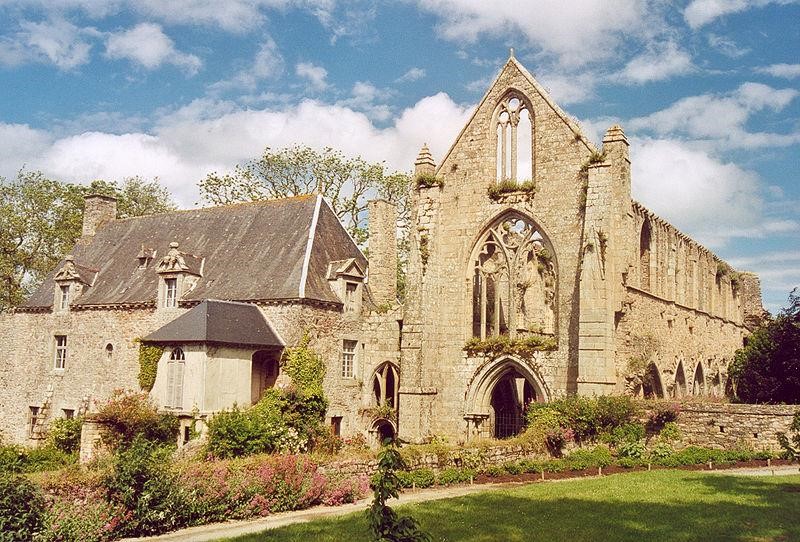 Une abbaye est un groupe de bâtiments où vivent des religieux.Abbaye de Beauport.Rue de Beauport à Paimpol02 96 55 18 58 
www.abbayebeauport.comChâteau de la HunaudayeÀ Plédéliac02 96 34 82 10 
www.la-hunaudaye.comChâteau de Bienassis Route d’Erquy à Erquy 06 81 19 94 25
www.chateau-bienassis.com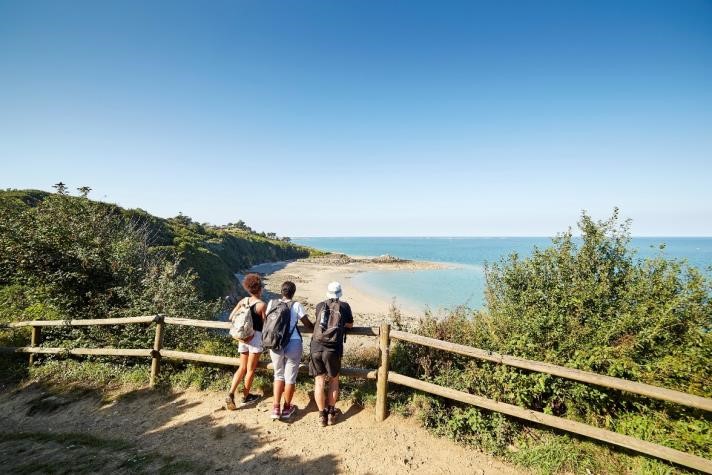 Randonner sur le chemin le long de la côte. Le chemin le long de la côte s’appelle le GR 34. Le GR 34 permet de voir de beaux paysages. Il est possible de faire des balades accompagnées tous les vendredis en juillet et août à 16h.Les balades accompagnées sont gratuites.
Randonner en vélo.Une route pour les vélos passe à Binic-Etables-sur-Mer. 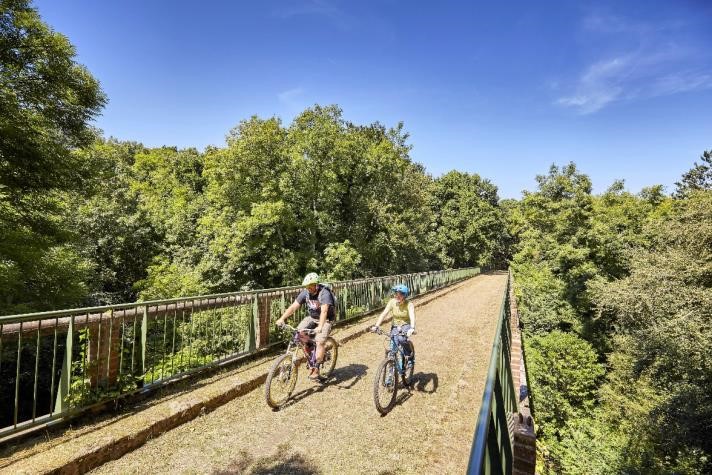 Vous pouvez nous demander la carte de cette route.Randonner en vélo tout terrain.Un vélo est fait pour rouler sur la route, un vélo tout terrain est fait pour rouler sur les petits chemins en terre. Beaucoup de chemins pour les vélos tout terrainpassent à Binic-Etables-sur-Mer.Vous pouvez nous demander la carte de ces cheminsAu marché on peut goûter des produits locaux, les produits locaux c’est de la nourriture fabriquée sur place. 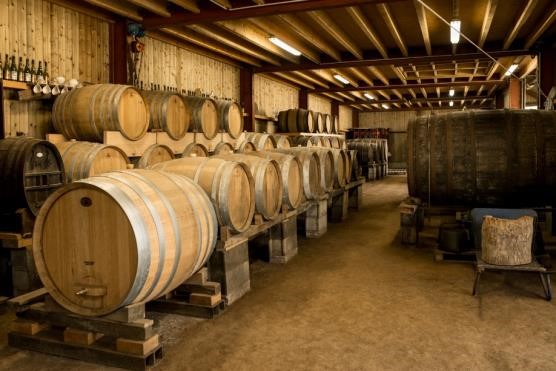 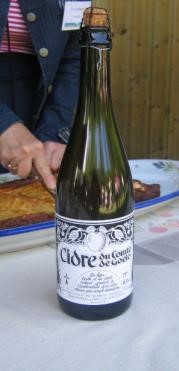 Chaque région a ses produits locaux différents.Cidrerie Barreau6 chemin du Ponto 02 96 70 52 00Boutique de la conserverie la Belle-Iloise. Les poissons comme la sardine ou le maquereau sont mis en boite dans une conserverie.Quai de Courcy02 96 94 95 46Ferme de Sous la Ville
3 rue de Sous la Ville02 96 71 97 12www.lafermedesouslaville.frBrasserie Uncle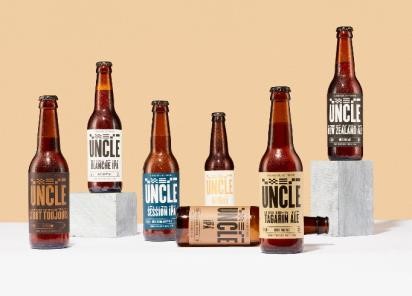 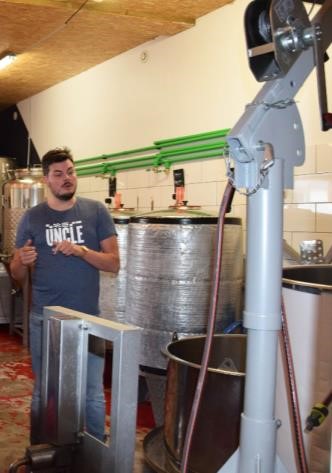 17 rue Dugesclin06 83 03 17 77La mère LalieLa mère Lalie vend des terrines.La terrine est une sorte de pâté.Zone artisanale de Beaufeuillage à Binic02 96 73 70 62www.groupelegraet.fr/fr/mere-lalie-binic-gastronomie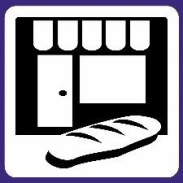 Boulangerie aux Plaisirs Gourmands.3 boulevard du Général Leclerc 02 96 69 63 70Boulangerie DosserLes Prés Calans ou Bourg d’Etables-sur-Mer02 96 58 14 56 ou 02 96 70 75 87Boulangerie Jacob 4 place de l’Eglise 02 96 73 61 41Douceurs sucrées9 avenue Foch 06 50 71 13 05Pâtissier chocolatier la Fabrique Sucrée07 68 47 52 20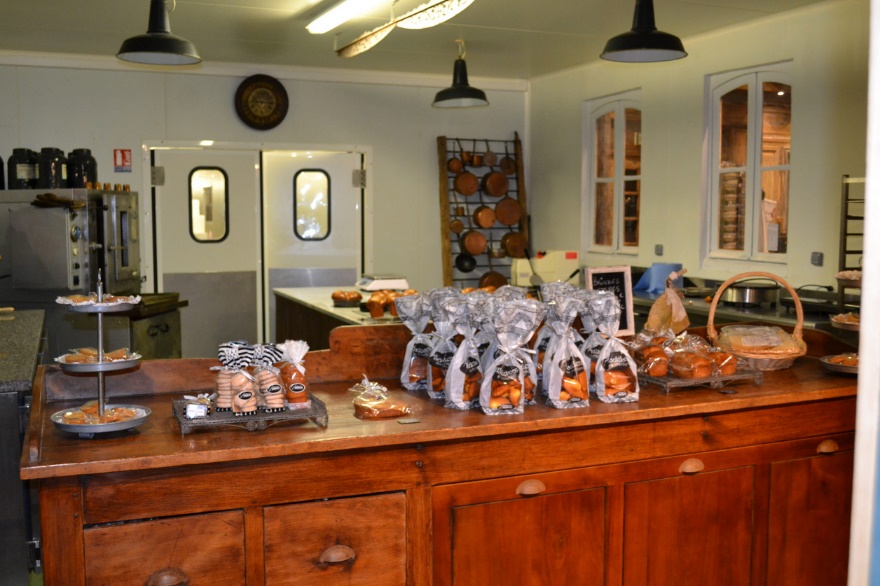 Chocolatier Eouzan23 Rue Raymond Pellier02 96 73 64 01chocolateouzan.bzh Bicuiterie du GoëloZone des Prés calans à Binic02 96 72 05 06Glaces chez Lena et Mimile 30 rue Joffre02 96 73 65 89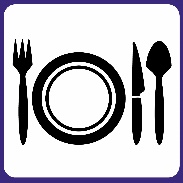 L’AstenPlage de la Banche 
02 56 44 28 42La SentinelleQuai de Courcy 02 96 69 23 38 restaurant.sentinelle@gmail.comLa BodegaQuai de Courcy 02 96 73 62 42La Kantoz’Carrefour Market 02 96 65 20 36L’AdresseQuai de Courcy 02 96 73 36 26La Table de Jules4 quai Surcouf 02 96 73 71 92 latabledejules.binic@gmail.comLe Char à BancsA Plélo02 96 74 13 63 www.aucharabancs.comLe Miramar2 boulevard Clemenceau02 96 73 62 02 La Moana32 rue Joffre02 96 73 65 89moana-binic.frLe Via CostaPlage du Moulin 02 96 70 79 57 www.viacosta.fr L’Exotique40 rue Jérôme Camard 02 96 70 60 55Le Grand Large1 quai Jean Bart 2 96 73 67 61 www.restaurant-le-grand-large.frCrêperie de l’Ic 36 rue Joffre02 96 73 67 89Crêperie L’île aux Pirates Plage du Moulin 02 96 70 76 89 www.lileauxpirates.comLes Vivier Saint MarcPort Saint-Marc à Tréveneuc 02 96 70 56 30 www.viviers-st-marc.comLe Crapaud RougePlage du Port Goret à Tréveneuc 02 96 70 36 21 www.lecrapaudrouge.comCafé librairie Le Tagarin15 rue Pasteur 02 96 65 47 35www.cafelibrairie-letagarin.frLe Chaland qui PassePlace du Port02 96 73 34 70La Pat’zza12 Zone des Prés Calans077 81 25 20 84lapatzza-bzh.fr La Guitoune
8 quai Surcouf06 33 71 92 20La Maison de Léa15 rue Joffre02 96 73 61 91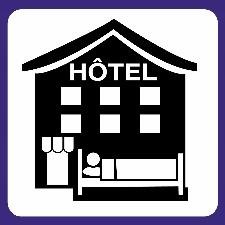 Hôtel de la plage Le MiléadeAvenue des Bernains 02 96 73 61 04 www.vacanciel.comHôtel HéodAllée Paul Vatine 02 96 70 82 82  www.hotelheod.comHôtel Ker MoorRue du Président Le Sénécal à Saint-Quay-Portrieux02 96 70 52 22 www.ker-moor.comHôtel le Benhuyc1 quai Jean Bart 02 96 78 79 79 www.benhuyc.com Hôtel le Galion BinicImpasse des Fontaines Gicquel02 96 32 37 80www.hotel-binic.frHôtel Restaurant Le Neptune11 place de l’Eglise à Binic06 29 48 69 85www.leneptunebinic.com Aire de camping-car Rue de l’IcAire de camping-carPlage du Moulin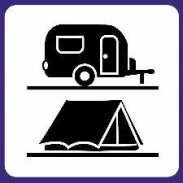 Camping le PanoramicRue Gasselin 02 96 73 60 43 www.lepanoramic.netCamping les EtangsRoute de Châtelaudren à Lantic 02 96 71 95 47 www.campinglesetangs.comCamping les FauvettesRue des Fauvettes 02 96 73 60 83 www.binic-etables-sur-mer.frCamping les MadièresLe Vau Madec à Pordic 02 96 79 02 48 www.campinglesmadières.comGlamping Terre et MerRue de la Ville Rouxel 06 29 52 00 92 www.glamping-terre-mer.fr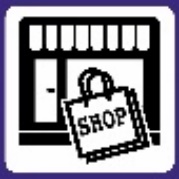 Marinocéan, décoration marine.6 Avenue Foch 02 96 73 32 94La boutique de BinicPlace de la Cloche09 66 98 62 16Margotte, décoration.4, place le Pomellec 02 96 69 39 40Les radis à la plage3 Place de l'église02 21 27 13 69Bijouterie Ty Kev’len15 Quai Jean Bart 06 89 92 58 00Opticien Charles Milot15 Quai Jean Bart 02 96 74 86 47Vêtements Cocotte7 Bld du Général Leclerc 02 96 73 31 59Maison Colas10 rue Joffre
06 02 15 94 04Savonnerie D’ArmorRue de la Croix Denis à Trégueux 02 90 90 70 48Bijoutier la Vie devant soi5 place le Pomellec 06 84 54 34 21Quai des minéraux15 quai Jean Bart 02 96 32 39 16Atelier LunedoùZone des Prés Calans 02 96 69 26 26 www.latelierlunedou.fr
Anabaa Spa4 rue Pierre de Coubertin02 96 73 35 50Isis Institut24 boulevard Général Leclerc02 96 73 34 26L’Hair de Binic1bis, boulevard Clémenceau02 96 73 32 05Les massages d’Alexia06 99 10 95 84www.lesmassagesdalexia.frDakota tatouage20 rue Joffre09 54 55 96 63La Peppetina, spécialités italiennes26 rue Joffre07 85 66 25 11Au panier de Patou, produits bio11 espace Pierre de Coubertin09 66 88 41 26www.aupanierdepatou.frLa Gambille, produits bio13 impasse Lavoisier à Trégueux02 30 03 95 14tregueux.biocoop.net La planque du sarrasin, foodtruck crêpes et galettesSur le marché le jeudi matin06 38 74 66 02Saveurs réunionnaises30 rue du Chien Noir06 61 56 32 01Les Festins d’Armorique 2 rue des Moulins02 96 73 68 04www.lesfestinsdarmorique.frAtelier Romarin7 passage de Souzain à Saint-Brieuc02.57.57.84.34Garage Sud Goëlo8 espace Pierre de Coubertin 02 96 73 61 34 www.garage-binic-sudgoelo.frGarage Val d’ArmorBoulevard Charles de Gaulle 02 96 32 05 74 garage.valdarmor@orange.frIAD immobilier07 81 75 38 67Kerimo immobilier19 boulevard du Général Leclerc02 96 69 28 19
Laverie Pressing DolBoulevard des Islandais09 90 36 12 88Ambiance confort Electroménager, TV, HifiZone des Islandais 02 96 65 27 24 Banque et assurance Crédit Agricole Place Jean Heurtel ou Avenue du Général de Gaulle02 96 69 22 22Expert-comptable1 rue Sainte Marguerite 06 66 61 76 21www.jlpellissiertanon.frFabriquant d’escalier Raux GiquelZone de Beaufeuillage 02 96 73 70 26MicrobreizhZone des Islandais 02 96 70 31 96www.microbreizh.frSAMU : 15Hôpital Yves Le Fol à Saint-Brieuc02 96 01 71 23Centre antipoison à Angers 02 41 48 21 21Cabinet médical : 4 avenue Foch, 02 96 69 20 20 14 rue Pierre Le Cornec, 02 96 70 66 00Infirmiers : Zone des Prés Calans, 02 96 73 66 85 ou 06 08 48 13 944 avenue Foch, 02 96 69 21 103 rue de la République, 02 96 70 67 96 1 rue Touroux, 02 96 65 45 86Pharmacies :3 avenue Foch, 02 96 73 61 29Zone des Prés Calans, 02 96 73 65 10 2 boulevard Legris, 02 96 70 61 40Dentistes : 4 avenue Foch, 02 96 73 62 951 Rue du Pourquoi pas, 02 96 73 61 23 8 rue Touroux, 02 96 79 54 60Laboratoire d’analysesAllée Paul Vatine02 96 70 86 19Mairie1 place Jean Heurtel et Quai de Courcy02 96 70 64 18BibliothèquesRue du Général Leclerc et Quay Jean Bart02 96 70 79 04La posteBoulevard du Gal de Leclerc et Boulevard Legris36 31GendarmerieRue Charles Le Goffic 02 96 70 61 24DéchetterieDu lundi au samedi : D’avril à octobre de 8h30 à 12h et de 13h30 à 18h.De novembre à mars de 9h à 12h et de 13h30 à 17h.Zone des Islandais02 96 70 62 80 ou 02 96 70 65 59Pompiers : 18La gare la plus proche de Binic-Etables-sur-Mer se situe à Saint-Brieuc.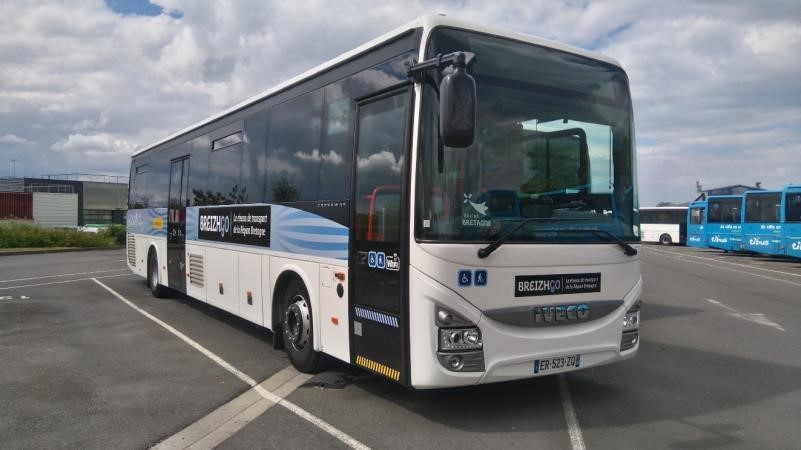 Il faut 2h15 pour venir de Paris à Saint-Brieuc en train. A la gare de Saint-Brieuc, il faut ensuite prendre un busqui suit la ligne 1 pour arriver à Binic-Etables-sur-Mer.A la gare de Saint-Brieuc, il est aussi possible de prendre un taxi pour rejoindre Binic-Etables-sur-Mer.Voici la liste des taxis : Transport Taxi Course06 27 43 23 00 www.taxi-binic.com Taxi Franck06 15 93 82 04 taxifranck22@gmail.com Taxis de l’ic :06 82 57 16 21taxi.delic@orange.fr